Publicado en Alcobendas el 21/09/2017 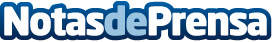 DEKRA apuesta por la eficiencia de los coches conectados del futuro en su nueva área de ensayos en MálagaLa organización internacional de ensayos, inspección y certificación DEKRA está construyendo un circuito de ensayos para vehículos conectados en el Parque Tecnológico de Andalucía en Málaga, España, como parte de su red internacional de ensayos para la conducción conectada y automatizada.Datos de contacto:DEKRA EspañaDepartamento de Marketing635828804Nota de prensa publicada en: https://www.notasdeprensa.es/dekra-apuesta-por-la-eficiencia-de-los-coches Categorias: Automovilismo Andalucia Ciberseguridad Seguros Industria Automotriz Otras Industrias http://www.notasdeprensa.es